Экспериментальная деятельность в подготовительной группеИзготовление бумаги в домашних условияхСтоят изделия из бумаги недешево. Интересно, можно ли в домашних условиях изготовить бумагу для дальнейшего её использования? Изготовление самодельной бумаги - это очень увлекательный процесс, который позволяет из кучи ненужных бумажек создать нечто уникальное по фактуре и цвету.Цель: Формировать у детей представление о процессе изготовления бумаги, показать взаимосвязь природного и рукотворного миров.Задачи:Закреплять навык исследовательской деятельности: умение выявить свойства и качества бумаги через проведение опытов.Познакомить детей с новым бытовым прибором блендером и правилами обращения с ним.Развивать у детей любознательность, аккуратность, серьезность при выполнении опытов.Воспитывать бережное отношение к природе.Развивать доказательную речь, умение четко аргументировать свой ответ.Оборудование: бумажные салфетки, туалетная бумага, старые газеты небольшой тазик, кувшин с водой, клей ПВА, крахмал, марля или полотенце, миксер или блендер,  алгоритмы изготовления бумаги, передники  детям.Предварительная работа: рассматривание разного вида бумаги, проведение бесед  “Как бумага в наш дом приходит”, “Что можно сделать из бумаги”, выявление основных свойств и качеств бумаги.Ход эксперимента:Для изготовления бумаги мы собрали использованную бумагу: тетрадные листочки, упаковки из-под яиц, старые журналы и газеты.Затем порвали и порезали бумагу на мелкие кусочки.Все залили теплой водой и поставили отмокать.Добавили в воду немного крахмала (для эластичности) и клея ПВА (для скрепления).Примерно через час мы тщательно взбили массу миксером до однородной консистенции и процедили через марлю, сетку.После того, как лишняя вода вытекла, мы разровняли массу и выложили ее сушиться на полотенце.Через сутки у нас получилась вот такая самодельная бумага: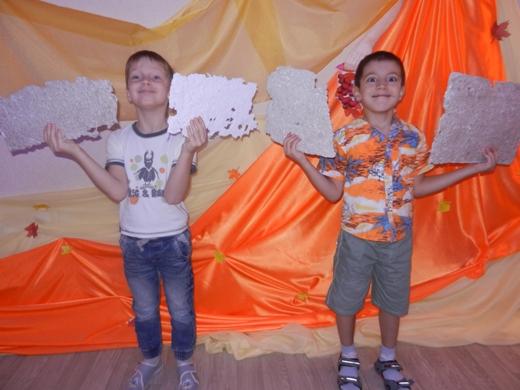 Не останавливайтесь на достигнутом, попробуйте выложить на массу различные блестки и украшения, сделать разные поделки.Детям всегда нравится работать с бумагой, сделанной своими руками. При изготовлении получится скорее картон чем бумага- плотная и жесткая. Зато она хранит тепло детских рук! Может быть, перерабатывая макулатуру, мы спасем наши красивые российские леса?https://www.youtube.com/watch?v=8xhFLXlBSUg